 Příroda kolem nás o.p.s., Jarošův statek, Studénka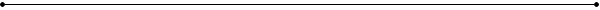 PŘIHLÁŠKA
Příměstský tábor „Jezdecko - chovatelský“

Termín	……………………………………………………………………………………………………………………………….Jméno a příjmení dítěte………….…………..………………….…………dat. nar.…….……………………………Adresa ………....…………………………………………….………………………………………………….………………….Zdravotní pojišťovna……………………………………………..….…..… Úrazové pojištění…. má  -  nemáJméno a příjmení zákonného zástupce…………………………………………………………………………………Kontaktní telefon…………………..……………………E-mail………………….………..……………………………….Vyplněnou a podepsanou přihlášku je možné zaslat na email tabory@jarosuvstatek.cz nebo osobně doručit na Jarošův statek. Souhlasím s podmínkami uvedenými na stránkách www.jarosuv-statek.cz a v informacích o příměstském táboře. Zavazuji se zaplatit plnou cenu tábora dle termínů uvedených v informacích o příměstském jezdecko-chovatelském táboře.Souhlasím se zveřejněním fotografií přihlášeného dítěte pro účely propagace Příroda kolem nás, o.p.s., dle zákona č. 101/2000 Sb., o ochraně osobních údajů. ProhlášeníMůj syn/moje dcera smí po ukončení denního programu opustit objekt Jarošova statku bez dozoru zákonného zástupce a jet sám/sama domů. Po ukončení programu za své dítě přebírám plnou zodpovědnost.ANO - NEV ……………………………dne………..……………		………………………………………………………….
					 		Podpis zákonného zástupce
